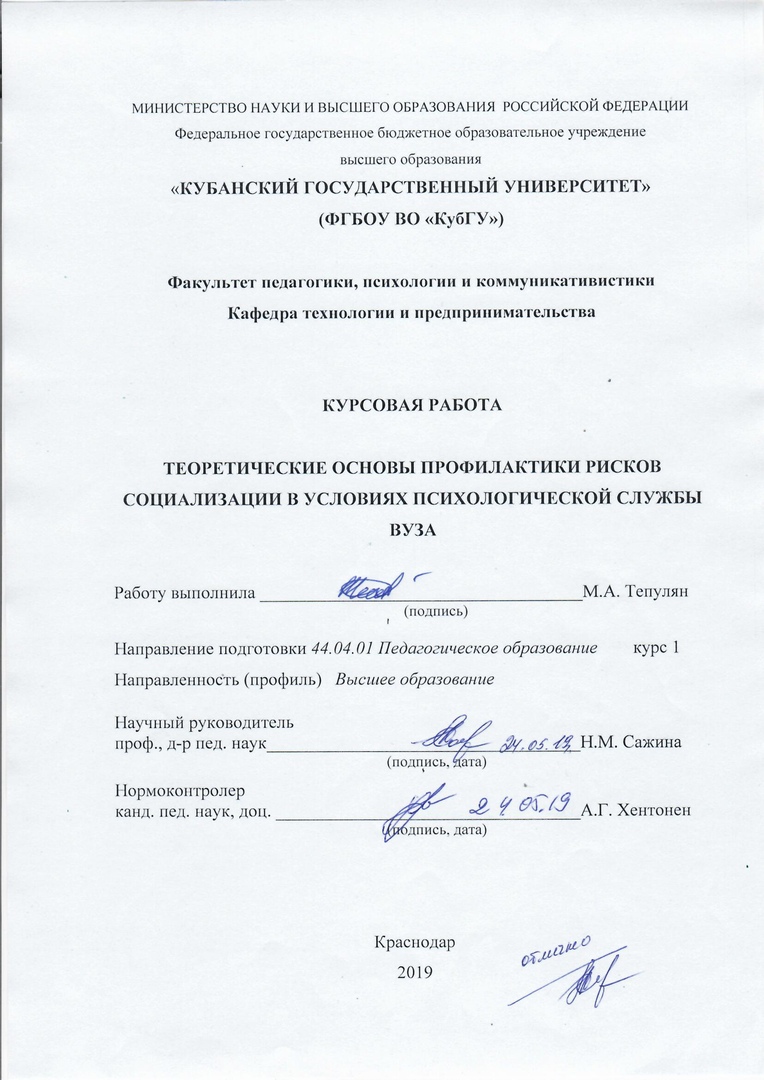 СОДЕРЖАНИЕВведение……………………………………………………………………...…....31 Теоретические основы психологической службы в образовании………...…7Направления работы психологической службы в образовании............…7Структура психологической службы вуза……………………………….17Социализация и её риски………………………...…………………….…25Психолого-педагогическая характеристика студенческого возраста с учётом рисков социализации…..…………………………………………..322	Разработка программы профилактики рисков социализации в условиях психологической службы вуза…………………………………………….…392.1 Диагностика рисков социализации студентов и обработка результатов………………………………………………………………….392.2 Программа профилактики рисков социализации в условиях психологической службы вуза………………………………….……...…..41Заключение……………………………………...………………………………..47Список использованных источников…………..……………………………….50ВВЕДЕНИЕГоды обучения в высшем учебном заведении являются этапом профессионального становления личности. В это время происходит не только профессиональное, но и личностное становление молодого человека. Но сложность заключается в том, что именно в этот период значительно ослабляется контроль взрослых и молодежь большей частью остается предоставлена сама себе и поэтому в этот период наиболее остро встает вопрос психологической поддержки. Создание психологической службы в ВУЗах России сегодня находится в зачаточном состоянии. Основной функцией психологической службы в ВУЗе является организация психологической помощи профессорско-преподавательскому составу и студентам; исследование психологического климата в коллективах, а также причин, которые возникают, наиболее распространенных трудностей, таких, например, как причины ухода студентов из ВУЗа; проведение тестирования; психологические рекомендации руководству ВУЗа по преодолению выявленных при диагностическом обследовании проблем. Консультирование (студентов и преподавателей) и профессиональная ориентация (в основном студентов) являются основными видами психологической помощи, которая может включать проблемы выбора профессиональной карьеры и подготовку к ней, что предполагает выявление индивидуальных особенностей студентов.Актуальность исследования заключается в том, что, начиная обучение в вузе, бывший школьник сталкивается с рядом изменений: во – первых, резко снижается уровень внешнего контроля за деятельностью студента;                       во – вторых, изменяется структура самой учебной деятельности – мотивы учения дополняются и тесно переплетаются с профессиональными мотивами;            в – третьих, происходит вхождение в новую социальную                                общность – «студенчество». В свете таких изменений, особенно важным становится вопрос своевременного предотвращения рисков социализации. Актуальность развития системы психологического сопровождения обучения в высших учебных заведениях подтверждает современная практика российского образования. Необходимость психологического сопровождения развития личности студента обусловлена, прежде всего, общей гуманизацией общества, для которой характерно признание человека как личности и как субъекта собственной жизнедеятельности. Психологическое сопровождение понимается психологами (В. А. Горянина, А. А. Деркач, Л. М. Митина, В. С. Мухина) как поддержка психически здоровых людей, у которых на определенном этапе жизненного пути возникают трудности. Психологическая помощь осуществляется в соответствии с закономерностями развития, постепенно открывая перспективы саморазвития, самопознания и самореализации личности. В результате психологического сопровождения создаются условия для перехода личности от помощи из вне к самопомощи, к формированию жизненной позиции «Я могу сам справиться со своими жизненными трудностями». Имеются противоречия, которые заключаются в том, что во – первых, существует государственный запрос на наполнение реальными содержательными инициативами приоритетных направлений развития общества, во – вторых, созрела и осознана необходимость улучшения качества сопровождения образовательных и воспитательных задач в образовательном пространстве ВУЗа, в – третьих, существует готовность квалифицированных специалистов -практических психологов, работающих в системе образования, в том числе профессионального и высшего, но, с другой стороны, для реализации данных целей недостаточно разработаны методы работы психологической службы в вузе, во многих университетах не предусмотрена вакансия психолога в вузе.Исходя из вышеперечисленных противоречий, можно сформулировать проблему исследования, которая заключается в поиске форм и методов работы психологической службы по профилактики рисков социализации в студенческом возрасте.Цель исследования: теоретическое обоснование модели профилактики рисков социализации в условиях психологической службы вуза.Объект исследования: процесс профилактики рисков социализации.Предмет исследования: организация деятельности психологической службы вуза по профилактике рисков социализации.Гипотеза исследования: Для успешной профилактики рисков социализации среди студентов, психологическая деятельность вуза должна быть направлена на формирование смысложизненных ориентаций и адекватного уровня самооценки.Поставленная гипотеза определила следующие задачи:1.Исследование направлений работы психологической службы в образовании.2. Изучение структуры работы психологической службы в вузе.3. Уточнение понятия социализация и её рисков.4. Анализ характеристики студенческого возраста.5. Диагностика рисков социализации студентов и обработка её результатов.6. Разработка программы профилактики рисков социализации в условиях вуза.Теоретическая значимость заключается в уточнении понятий «психологическая служба», «юношеский возраст», «риски социализации», обосновании значимости смысложизненных ориентаций и уровня самооценки в студенческом возрасте.Практическая значимость исследования. В использовании полученных данных могут быть заинтересованы преподаватели, студенты, занимающиеся проблемами психологической службы в системе высшего образования.Методы исследования: теоретические: анализ и синтез, конкретизация, абстрагирование; организационные: сравнительный анализ, комплексный анализ; интерпретационные: структурный анализ.Структура исследования: работа состоит из оглавления, введения, двух глав, заключения, списка использованной литературы (44 источника). 1 Теоретико-методологические основы психологической службы в образованииНаправления работы психологической службы в образованииОрганизация психологической службы в ВУЗах предполагает разработку и наполнение адекватным содержанием основных стратегических направлений государственной молодежной политики и реформ образовательной системы на региональном уровне. В связи с этим необходимо определить содержание и структуру системы психологического сопровождения участников образовательного пространства средствами психологической службы.Содержание деятельности психологической службы ВУЗа должно включать несколько составляющих: обязательный компонент, определенный нормативными документами для психологической службы образования, и некоторые специальные компоненты, реализуемые с учетом региональных условий и специфики ВУЗа. В качестве основных направлений работы службы можно наметить такие, как:1. Работа с потенциальными абитуриентами в целях обеспечения набора в ВУЗ и соответствия личностного потенциала абитуриентов их профессиональному выбору.На эти задачи работает ранняя профессионально ориентированная диагностика школьников, направленная на выявление общих и специальных способностей; научно обоснованный отбор в профильные классы, курируемые ВУЗом и пр. Немаловажное значение имеет профессиональная и личностная диагностика абитуриентов для обеспечения обоснованного выбора профессии абитуриентом, сопровождения программы целевого набора, повышения адекватности выбора профессии лицами, отслужившими в Вооруженных Силах и т.д.2. Сопровождение процессов адаптации к ВУЗу первокурсников (для профилактики неуспешности и неуспеваемости, для оптимизации вхождения в новую среду, и, следовательно, для сохранения контингента студентов).Поэтому должны проводиться программы адаптации: групповые тренинги адаптации в группах первокурсников, социально-психологические тренинги, психологические группы личностного развития, и т.п.Кроме того, необходим психодиагностический мониторинг: диагностика эмоционального и мотивационного статуса первокурсников для организации индивидуального психологического сопровождения в процессе адаптации к ВУЗу.Немаловажной также является методическая поддержка организаторов воспитательной работы, которая включает в себя тренинги для кураторов групп, заместителей деканов по воспитательной работе, методические психолого-педагогические семинары и т.д.3. Кризисное направление (реализация потребностей в индивидуальном психологическом сопровождении участников образовательного процесса). Данное направление может быть реализовано путем индивидуальных психологических консультаций для участников образовательного пространства, попавших в сложные ситуации, переживающих разного рода кризисы, нуждающихся в профессиональной психологической поддержке4. Методическое сопровождение преподавательского состава (повышение психолого-педагогической компетенции преподавателей) – еще одно важное направление в деятельности психологической службы сопровождения участников образовательного процесса в ВУЗе.Для этих целей должна быть организована система курсов повышения и переподготовки, включающая лекционные и практические блоки по педагогической психологии, возрастной психологии развития личности, социально-психологические тренинги общения, уверенности, конфликтологии, креативности, профориентации и т.д.Кроме того, психологическая служба может оказать помощь в разработке профессиограмм, диагностического инструментария для выявления общих и профессиональных способностей абитуриентов, сопровождение профессионального развития студентов [18]. Непрерывное сопровождение профессионально профильных программ может служить для обеспечения обоснованного определения на производственную практику и распределения выпускников ВУЗа.Это же направление предполагает реализацию практической профессиональной подготовки студентов факультетов психологии через организацию всех видов практики, выполнение научно – исследовательских проектов под руководством ведущих преподавателей факультета. Данное направление в полной мере реализует псе потенциальные направления профессионального развития студентов-психологов[22]. Организация и структура службы психологического сопровождения ВУЗа – это сложный вопрос, не решенный пока однозначно. Опыт профессиональных учреждений среднего и высшего образования разнообразен: наряду с лабораториями, организованными при кафедрах психологии и реализующими психологическую поддержку студентов своего факультета или кафедры, существуют специальные центры в структуре подразделений учебно-методических или воспитательных отделов. Очевидно, что в условиях отсутствия специальных регламентирующих эту деятельность документов, разработанных на федеральном уровне, каждое учебное заведение определяет структуру и организует деятельность психологической службы в зависимости от содержательных задач этой службы[21]. Службу психологического сопровождения важно организовать так, чтобы она могла решать широкий набор задач. Служба должна быть структурным подразделением ВУЗа, действующим на основании устава ВУЗа, приказов и распоряжений ректора.Состав службы определяется запросом участников образовательного пространства, объемом необходимых содержательных задач, организационными и материально – техническими ресурсами ВУЗа и его подразделений, а также поддерживающих организаций и управлений. В штат психологической службы должны входить как минимум руководитель службы, штатные психологи, методист, организатор, секретарь.Психологическая служба ВУЗа должна иметь в своем распоряжении необходимые для решения содержательных задач оборудование помещения, среди них: оборудованный компьютерами класс для групповой психологической диагностики, кабинеты для индивидуальных консультаций, помещения для групповой психологической работы, офисный кабинет.Необходимость столь серьезного подхода к организации психологической службы ВУЗа обусловлена тем, что современный этап развития психологической практики, ориентированный на психологическое сопровождение развития человека на протяжении всей его жизни, в том числе в период его профессионального обучения, по актуальности занимает одно из основных мест [33]. Нарастание информационных нагрузок и ограниченный временной ресурс у значительной части студентов, совмещающих работу и учебу; увеличение численности студентов в связи с расширением платных услуг в сфере высшего образования; возрастающие требования к подготовке современного специалиста и мотивационная неготовность студентов оценить их значимость в своем профессиональном становлении, распространение в молодежной среде негативных явлений, обусловленных развитием «общества потребления», – этот не полный перечень проблем делает необходимым создание системы психологического сопровождения в ВУЗе.Вопросы понимания роли службы психологического сопровождения в ВУЗе, предмета их деятельности и объектов приложения усилий специалистов-психологов, методических подходов и технологических решений все еще носят дискуссионный характер. Если организационный аспект деятельности психологической службы в основном определен, то научно-методические аспекты ее деятельности формируются стихийно и нуждаются в координации. Область профессионального образования неоднородна и включает в себя образовательные учреждения разного уровня и разного профессионального профиля. Это важно учитывать, реализуя программы сопровождения, поскольку молодые люди, обучающиеся в этих учреждениях, относятся к различным возрастным группам, поэтому средства психологического сопровождения должны быть ориентированы как на специфику профессионального направления и на их возрастные особенности. Поэтому переносить школьные технологии и методы работы психологической службы или заимствованные из разработок инженерной психологии и психологии труда, неправомерно[23]. Нужна осознанная систематическая проработка проблем, связанных с организацией психологического сопровождения в данной сфере, на теоретическом, методологическом и технологическом уровнях.Особого подхода в этом смысле требует психологическая служба ВУЗа.Для того чтобы выстраивать систему сопровождения в образовательном учреждении, необходимо понимать, какие процессы мы намереваемся сопровождать. Система психологического сопровождения в ВУЗе должна выстраиваться не только на основе процесса обучения, учитывать не просто процессы адаптации к ВУЗу и подготовку к будущей профессиональной деятельности, но и исходить из особенностей развития личности в переходный период от юности к взрослости.Поэтому необходимо, с одной стороны, определить специфические для возраста задачи развития, с другой – решить проблему преемственности сопровождения развития личности, организованного на предыдущих этапах сопровождения личности в образовательном пространстве, где магистральным направлением деятельности психолога, по словам И.В. Дубровиной, является обеспечение психического и личностного развития обучающегося [9]. Начиная обучение в вузе, бывший школьник сталкивается с рядом изменений: во-первых, резко снижается уровень внешнего контроля за деятельностью студента; во-вторых, изменяется структура самой учебной деятельности – мотивы учения дополняются и тесно переплетаются с профессиональными мотивами; в-третьих, происходит вхождение в новую социальную общность – «студенчество» [29]. В свете таких изменений особенно важным становится вопрос мотивации студентов. Для того чтобы учебная деятельность протекала успешно, студент должен самостоятельно планировать, реализовывать и контролировать свою учебную деятельность.А для этого необходима достаточно выраженная мотивация учения. Важно также, чтобы сама структура учебно – профессиональной мотивации обеспечивала верную направленность деятельности учения. Одним из важных вопросов, стоящих на данный момент перед психологией высшей школы, является вопрос влияния внутренней и внешней мотивации на эффективность учебной деятельности. Психологи помогают студентам разобраться в себе, создать благоприятные условия для принятия решений, способствуют формированию ценностных установок, а также содействуют выработке «Я - концепции» адаптации в коллективе. При этом они оценивают и развивают у студентов такие качества, как самостоятельность компетентность, способность управлять своими эмоциями.  Мотивация является одной из фундаментальных проблем, как в отечественной, так и в зарубежной психологии. Ее значимость для разработки современной психологии связана с анализом источников активности человека, побудительных сил его деятельности, поведения[38].Психологическая служба занимается психологическим обеспечением образовательного процесса в ВУЗе. Под психологической службой в современных условиях развития нашего общества мы понимаем такую специально организованную систему психологического обеспечения образования, которая является организатором процесса развития личности будущего профессионала и ее идеологом.Психологическая служба ВУЗа направлена на повышение эффективности выполнения стоящих перед ВУЗом задач, оптимизацию деятельности всех подразделений и отдельных личностей. Психологическая служба ВУЗа – это система научно обоснованных организационных видов деятельности по внедрению достижений психологической науки в жизнь ВУЗа.Деятельность ВУЗа зависит от психологического климата в нем, активности, самостоятельности и ответственности его работников, учета руководителем интеллектуальных, эмоциональных и волевых резервов человека. В связи с этим, объективно существуют условия, определяющие необходимость привлечения психологии к совершенствованию учебно-воспитательного процесса и всей системы управления ВУЗом. Следует отметить, что в каждом ВУЗе должны проводиться исследование развития личности студента, профотбор, разрабатываться пути предупреждения неуспеваемости, проводиться мероприятия по ускорению адаптации первокурсников и формированию у выпускников готовности к труду. Психологическая служба также может рассматривать и решать психологические вопросы методики преподавания, компьютеризации обучения и др. В компетенцию деятельности психологической службы также может входить разработка и внедрение в систему подготовки специалистов методов психолого-педагогического обеспечения образовательного процесса на факультетах и кафедрах университета[4]. Цель психологической службы – помочь студенту наиболее полно реализовать свои возможности во всех сферах жизни, в том числе, и в профессиональной деятельности, осознать себя как субъекта собственной жизни, её творца. В связи с поставленной целью, психологическая служба призвана решать следующие задачи:1) помочь студенту осознать собственную ответственность за свою жизнь и изменения, происходящие в ней;2) развить мотивацию к профессиональной деятельности, самосовершенствованию и самоактуализации;3) развить навыки саморегуляции;4) развить коммуникативную компетентность;5) оказать психологическую поддержку и помощь в решении проблем студентов и сотрудников;6) способствовать формированию благоприятного социально-психологического климата в научно-педагогическом коллективе ВУЗа и студенческом сообществе;7) оказывать содействие в приобретении студентами психологических знаний, умений и навыков, необходимых для получения профессии, развития карьеры, достижения успеха в жизни.8) оказывать помощь абитуриентам и студентам в определении своих возможностей, исходя из способностей, склонностей, интересов, состояния здоровья;9) пропагандировать психологических знаний и внедрение достижений психологии на факультетах и кафедрах университета;10) содействовать преподавателям и родителям в воспитании студентов, в формировании у них принципов взаимопомощи, толерантности, милосердия, ответственности и уверенности в себе, способности к активному социальному взаимодействию без ущемления прав и свобод другой личности;11) проводить анализ социально-психологической ситуации в университете, выявление основных проблем и определение причин их возникновения, путей и средств их разрешения;12) проводить психологические, психофизиологические и социально-психологические исследования в студенческих коллективах;13) проводить психологическое консультирование профессорско-преподавательского состава, сотрудников и студентов университета)14) оказывать помощь студентам начальных курсов в социально-психологической адаптации к учебной деятельности;15) разрабатывать и проводить психологические коррекционные мероприятия [33]. Следует отметить, что деятельность психологической службы действительно разнообразна. Это и тренинги с академическими группами, и проведение профилактических занятий, лекций и семинаров по здоровому образу жизни, и индивидуальное психологическое консультирование, диагностическая работа, волонтерская деятельность и многое другое. Методы психологического консультирования в ВУЗе включает в себя совет; тренировку или специальное обучение; интерпретацию ситуации, проблемы; разъяснение мысли, положения, факта или эмоционального состояния; увещевания, осуждение, проявление симпатии; все виды недирективного общения; интервью, психологическое тестирование, групповые дискуссии и т. п. В значительной степени круг проблем, решаемых психологической службой западных ВУЗов, близок к тому, что в нашей традиции обозначается термином «воспитание».Тренинги с академическими группами. Особое внимание уделяется группам первого курса всех факультетов. Они в течение учебного года проходят до социально-психологических тренингов. Основные направления: тренинг знакомства, коммуникативный тренинг, тренинг самореализации, тренинг на доверие, семинар по профилактике различного рода зависимостей. Также тренинги проводятся и со студентами старших курсов, при условии заказа со стороны группы или куратора.Тренинги способствуют более эффективному процессу адаптации первокурсников к новым условиям обучения. Предотвращению крупных конфликтных ситуаций у студентов внутри группы, и с администрацией ВУЗа. Снижают риск возникновения у студентов различных зависимостей.На протяжении учебного года психологических служба проводит лекции по агитации здорового образа, и профилактике социально-негативных явлений жизни среди студентов всех факультетов ВУЗа. Занятия затрагивают различные тематики, связанные со здоровьем человека.Основная цель – формирование и стимулирование у студентов мотивации на ведение здорового образа жизни. Занятия призваны проинформировать студентов о негативном влиянии различных средств и продуктов человеческой деятельности на здоровье человека (косметика, продукты питания, ПАВ, сигареты и прочее). Также рассказывается о принципах ЗОЖ, различных стилях поведения человека, которые положительно, или негативно влияют на здоровье человека. Подготавливаются лекции с советами как правильно и максимально эффективно управлять собственным временем, строить стратегию обучения в ВУЗе.Хочется отметить, что деятельность психологической службы, основная цель которой – оптимизация процесса обучения, порой становится деятельностью по постановке новых задач и определению возникающих проблем, требующих нового, нетрадиционного подхода для их разрешения.Теоретическим основанием и аргументом необходимости создания психологической службы вуза может быть и то, что студенческий возраст – особая фаза интеллектуального развития. Ее называют вершинной фазой развития логического мышления, творческого воображения, интуиции, произвольной избирательности познания, смысловой целостности и осознанности. Но, к сожалению, в силу обстоятельств перманентно осуществляемой реформы школьного образования, у части студентов наблюдаются явные пробелы, недостатки, диспропорциональность в развитии когнитивной сферы – например, в видах восприятия, мышления, воображения, памяти, которые за годы учебы должны приобрести профессиональные черты и особенности. Эти студенты для успешного профессионального становления нуждаются в квалифицированной помощи психолога.Эти проблемы должны стать предметом научно-исследовательской работы сотрудников лаборатории психологической службы вуза; задачей индивидуального консультирования; работы психологов по развитию когнитивной сферы студентов; работы психологов по устранению недостатков когнитивных процессов части студентов, средствами групповых тренингов развития креативности мышления и т.п.Не менее значимым теоретическим основанием и одним из аргументов необходимости создания психологической службы вуза может быть то, что студенческий возраст –это особый период в развитии качественно новых коммуникативных возможностей. Отличительной особенностью общения старшего юношеского возраста в период перехода к взрослости является изменение его взаимодействий не только в своей возрастной когорте, но осознанное установление деловых коммуникаций со старшей возрастной группой. У них возникают особые взаимоотношения с людьми, стоящими на более высокой социальной иерархической ступени. Эта особенность общения студентов может как позитивно, так и негативно отражаться на взаимоотношениях с администрацией университета, с преподавательским составом и на развитии нравственных личностных качеств будущих профессионалов.Работа психологов с проблемами коммуникативной деятельности студентов и преподавателей – это особая задача психологической службы вуза. Решение их может осуществляться проведением социально психологических тренингов с первокурсниками; специальной работы в случаях возникновения конфликтных коммуникативных ситуаций; устранением затруднений в общении студентов и молодых преподавателей средствами индивидуального консультирования и групповых занятий.1.2 Структура психологической службы в вузеВ качестве основной цели функционирования психологической (социально-психологической) службы в образовании мы рассматриваем психолого-педагогическое сопровождение личности обучаемого в процессе общего и профессионального образования, формирование у студента психологической готовности к жизненному самоопределению, включающему личностное, социальное и профессиональное развитие.Приоритетными задачами психологической службы в высшем учебном заведении являются:1)	создание социально-психологических условий для успешного обучения и развития личности студента, его профессионального становления;2)	внедрение личностно ориентированного подхода в учебно-воспитательный процесс высших учебных заведений;3)	развитие познавательной, мотивационной, коммуникативной, профессиональной и других видов готовности студентов в процессе жизнедеятельности;4)	получение психологической информации о студенте или учебной группе, систематическое отслеживание социально-психологического и профессионального статуса обучаемых с целью создания условий, стимулирующих их развитие в процессе общего и профессионального образования и индивидуального развития;5)	осуществление психолого-педагогического анализа, прогнозирования и коррекции учебно-воспитательного процесса и производственной деятельности студентов, а также трудностей, связанных с личностным, социальным и профессиональным самоопределением студентов;6)	проведение консультативно-просветительской работы среди студентов, педагогических работников, общественности;7)	оказание помощи в самообразовании, самовоспитании и самореализации (в том числе профессиональной) студентов и педагогических работников в развитии самосознания будущих специалистов[39].Психолого-педагогическое сопровождение процесса развития личности студента в системе высшего образования включает:–	психологическое просвещение как первоначальный этап приобщения педагогического коллектива, студентов, родителей к психолого-педагогическим знаниям;–	психологическую профилактику и предупреждение возможного неблагополучия в психическом, личностном и профессиональном развитии студентов;–	психологическое консультирование по проблемам, с которыми к психологу обращаются студенты и сотрудники вуза;–	психодиагностику как углубленное проникновение педагога-психолога во внутренний мир студентов;–	психокоррекцию как устранение отклонений в психическом, личностном и профессиональном развитии студентов;–	профориентационную работу педагога-психолога.Психологическое просвещениеОрганизацией психолого-просветительской работы в вузе занимается непосредственно педагог-психолог. Эта работа организуется и проводится как в заранее запланированное время, так и в процессе текущего обращения студентов. В ходе психологического просвещения педагог-психолог исполняет следующие функции:–	знакомит участников с основами общей, педагогической, социальной психологии, психологии развития и психологии труда;–	популяризирует и разъясняет результаты новейших отечественных и зарубежных психологических исследований, в том числе в области педагогической, социальной психологии, психологии труда;–	формирует у сотрудников вуза и студентов потребность в психологических знаниях, умение и желание использовать их в жизни и профессиональной деятельности;–	обосновывает важность овладения навыками психологической саморегуляции в деятельности и общении.При проведении психолого-просветительской работы могут быть использованы лекции, беседы, семинары, выставки психологической литературы, просмотр и обсуждение кино- и видеофильмов, психологический анализ поведения людей и другие формы работы.Психологическая профилактикаСодержание ее предполагает использование психологических знаний в работе со студентами для своевременного предупреждения возможных нарушений в становлении личности, развитии интеллекта студентов, особенно тех, кто входит в группы психологического риска, то есть требует особого внимания. Психопрофилактика в учебном заведении ориентирована на:–	работу по созданию благоприятного психологического климата в учебном заведении (оптимизация форм общения в студенческой учебной группе, работа по оптимизации взаимодействия сотрудников вуза со студентами, консультация преподавателей, других участников педагогического процесса по широкому кругу личностных и профессиональных проблем);–	работу по развитию коммуникативных навыков педагогов, осуществление мер по предупреждению и снятию психологической перегрузки;–	анализ планов воспитательной работы, намечаемых и проведенных мероприятий, педагогических воздействий с точки зрения их соответствия интересам и потребностям студентов, актуальным задачам их развития.Психологическое консультированиеСпецифика психологического консультирования в учебных заведениях заключается в том, что в процессе консультации внимание акцентируется на тех аспектах проблемы, которая имеет отношение к решению основной задачи психологической службы вуза, то есть способствует максимальному психическому и личностному развитию каждого студента, а также их социальному и профессиональному развитию и становлению. Однако использование холистического подхода приводит к пониманию взаимосвязи всех аспектов личности и невозможности анализировать профессиональные проблемы студента в сепарации от его[6].При осуществлении консультативной работы педагог-психолог решает следующие задачи:–	консультирует руководителей, преподавателей, родителей по проблемам обучения и воспитания студентов;–	проводит индивидуальное и групповое консультирование студентов по вопросам обучения, развития, проблемам жизненного самоопределения, личностного и профессионального роста, взаимоотношений, самовоспитания и т. п.;–	способствует повышению психологической культуры преподавателей путем проведения индивидуальных и групповых консультаций, участия в заседаниях кафедры, советах факультета и университета, посещения факультетских и общеуниверситетских мероприятий и т. п.;–	консультирует руководителей учебного заведения по проблемам психологии управления педагогическим коллективом;–	проводит консультационную работу по запросам следственных органов, органов опеки и попечительства, комиссий и инспекций по делам несовершеннолетних и т. п.Психодиагностическая работаВ психодиагностических процедурах, проводимых педагогом-психологом, каждый из изучаемых параметров должен быть теоретически обоснован, практически значим, адекватен изучаемой деятельности. Педагог-психолог высшего учебного заведения, проводя диагностическое обследование студентов, должен использовать определенный алгоритм в своей работе:1)	определение цели диагностики;2)	выбор наиболее эффективного диагностического инструментария;3)	проведение исследования;4)	анализ полученных данных;5)	интерпретация данных;6)	формулирование психологического заключения;7)	прогноз развития ситуации;8)	определение содержания психокоррекционных и развивающих мероприятий со студентами[40]. Проведение психодиагностической работы осуществляется на основе соблюдения следующих этических норм:– защита интересов студента – соблюдение принципа добровольности при обследовании; сообщение обследуемому целей диагностики; информирование его о том, кто будет ознакомлен с полученными данными;– ознакомление обследуемых с результатами исследования и предоставление им возможности некоторой корректировки этих результатов;– профессиональная компетентность педагога-психолога в диагностической работе: знание теоретических основ психодиагностики; ведение картотеки используемых методов; сохранение конфиденциальности психодиагностических методик (методики не должны попадать в руки непрофессионалов); сохранение в тайне результатов психодиагностического исследования [14]. Осуществляя психодиагностическую работу, педагог-психолог должен обеспечить:–	 психологическую ориентацию студентов на собственные цели, индивидуальные возможности и особенности, а также возможность получить максимальное число моделей поведения и действий на основе полученных знаний о себе;–	 полиреактивность на широкий спектр воспринимаемых ситуаций и проблем, избегание оценочных суждений по поводу различных действий;–	 конфиденциальность в работе, четкое разграничение в представлении психологической информации заказчику, обследуемому, пользователю;–	 реалистичность оценки возможностей и уровня собственной квалификации, а также ограничений в своей деятельности;–	 осознание и учет факта взаимного влияния субъекта и объекта психодиагностической, развивающей и коррекционной работы;–	 самоценность обратившегося за помощью человека и адекватный для него словарь психологической информации;– постоянную верификацию (проверку на истинность) положений психологической теории, технологий и использование как своего опыта, так и опыта коллег.Существующий в психологической практике диагностический инструментарий позволяет изучить различные проявления психической активности студента. Задачей психологов может стать диагностика направленности личности, структуры самосознания, мотивационно-потребностной, эмоционально – волевой, познавательной и интеллектуальной активности, темперамента, характера, способностей, диагностика групп и коллективов [30]. Психологическая коррекцияПсихокоррекция направлена на «исправление» особенностей психического развития, которые по определенным критериям не соответствуют принятым нормам. Вопрос об адекватной форме психологической коррекции тесно связан с понятием «психическая норма». Это понятие является достаточно условным, так как не существует общепринятого понятия о психически нормальном человеке. Норма – это средняя величина, характеризующая какую-либо массовую совокупность случайных событий, явлений; это социальное, общепризнанное правило, образец поведение или действие. Представления о «психической норме» различны для представителей разных эпох, культур и субкультур, а также для разных направлений психотерапии. Для проведения психологической коррекции психолог должен обладать рядом знаний, умений и навыков:–	владеть техникой организации и проведения социально-психологических тренингов в их различных формах, создания психокоррекционных программ;–	осторожно и осмотрительно выбирать психокоррекционные методы;–	давать конкретные и ясные рекомендации;–	поддерживать постоянный контакт с кураторами, педагогами и другими педагогическими работниками в процессе разработки психокоррекционных программ [13]. Психокоррекция проводится тогда, когда в ходе психологической консультации или диагностики выявлены отклонения от функциональной нормы в поведении и деятельности студента. Здесь особенно надо подчеркнуть значимость для психологов теоретических знаний по основам общей, возрастной и педагогической психологии. Отклонения в психическом развитии человека можно констатировать лишь тогда, когда психолог имеет четкое представление и глубокие знания об общих закономерностях протекания психических процессов, их особенностях и развитии на определенных возрастных этапах, о сензитивных и кризисных периодах, новообразованиях и ведущем виде деятельности в каждом возрастном периоде, а также возрастной динамике межличностных отношений.Программы психокоррекции и развития должны включать психологическую и педагогическую части. Психологическая часть коррекции планируется и осуществляется педагогом-психологом. Педагогическая составляется на основе психологических рекомендаций педагогом-психологом совместно с куратором, другими педагогическими работниками в зависимости от того, кто будет работать со студентами. Выполняются программы под постоянным наблюдением супервизией педагога-психолога [10]. В психокоррекционной работе педагога-психолога можно выделить два направления индивидуальной коррекции. Первое представляет собой комплекс индивидуализированных мероприятий по усилению регулирующих функций психики, развитию эмоционального самоконтроля и самоуправления, эмоциональной устойчивости в условиях обучения и профессиональной деятельности. Второе – нормативно-ценностная коррекция – заключается во внесении определенных коррективов в индивидуально-личностную систему норм и эталонов, в соответствии с которыми студент вносит изменения в исполнение своих жизненных и деятельностных (профессиональных) планов.В работе психологической службы могут быть использованы методы групповой психокоррекции, направленные на развитие коммуникативных способностей студентов, их рефлексивных навыков, умений адекватно воспринимать себя и окружающих, взаимодействия в учебной группе, трудовом коллективе, на производстве. В качестве основных методов групповой психокоррекции используются социально-психологические тренинги, ролевые игры, групповые дискуссии. Планы и программы психокоррекционной деятельности носят строго индивидуальный, конкретный характер, ориентированный на специфику развития будущей профессиональной деятельности [16]. Таким образом, деятельность психолога в вузе в рамках каждого из направлений его работы заключается в создании необходимых условий для социально-психологического развития личности студента в тесной взаимосвязи с его профессиональным становлением.1.3 Понятие социализация и ее рискиОтличительные черты современного социума обозначены в нескольких научных направлениях, различающихся по акцентированию внимания на тех или иных проблемах общества: концепции общества потребления (Э. Фромм, Ж. Бодрийяр, О. Дядиченко, А. Лукьянов, М. А. Хевеши, Т. А. Хагуров); постиндустриального общества (Э. Гидденс, Д.Белл, З. Бауман); информационного общества (М. Кастельс, Р. Инглегарт и др.), общества риска (У. Бек, Н. Луман, К. Исаев, О. Яницкий, Г. Бехман). Однако, перечисленные авторы выявляют ряд «сквозных» характеристик и тенденций современного общества.Социализация – совокупность взаимосвязанных процессов, усвоение и воспроизводство индивидом социокультурного опыта и фило-онтогенетического формирования и развития свойств личности. Понятие социализации ввёл американский социолог Гиддинкс в конце 19 века. Процесс социализации можно рассматривать как адаптацию к социальной среде индивида [12].  С точки зрения психоанализа социализация рассматривается как становление внутренней активности личности за счёт сублимации. Акцент делается на мотивационно – потребностной сфере, что является регулятором поведения. Альтернативный подход – когнитивная концепция. Жан Пиаже процесс социализации связывает с развитием ума и мышления. Чем больше знаний, тем адекватней человек воспринимает себя в мире. Существуют два механизма социализации: внешний (воздействие среды) и внутренний (стремление изнутри). Внутренний механизм выражается в подражании и идентификации, внешний – в руководстве и наставлении (образование и воспитание) [26]. Выготский Л. С. представляет механизм социализации следующим образом: человеку при рождении изначально закладывается генетическая программа, транслируемая каждому индивиду, и выражается в потребности стать личностью (социальная потребность). При этом вводится понятие интериоризации (восприятие, усвоение) и экстериоризация (переработанный опыт восприятия и усвоения возвращается в социум в процессе деятельности). Предполагается, что при нарушении восприятия культурно-генетического кода (например, пьющие родители) возникает асоциальное поведение личности. Гуманитарное образование позволяет восстанавливать генетический код развития личности. О воспитании классик мировой психологии Л. С. Выготский высказывался следующим образом: воспитывать – значит всемерно содействовать в организации жизни подрастающего поколения, нельзя воспитывать, нужно создавать условия для воспитания [8].Факторы социализации можно разделить по двум причинным условиям: 1. Целенаправленная социализация осуществляется социальными институтами. 2. Случайные, стихийные влияния включают в себя общение человека, например, в компании сверстников и т. д.Социализация объясняет происхождение обычаев, норм, ценностей, установок и самой личности, заключающей в себе многообразие социальных отношений. Человек живет в обществе и быть свободным от него не может, как бы того не хотел. Поэтому человек не только «существо разумное», но и «существо социальное». Социализация – становление человека в качестве «homo sapiens», начинается с рождения. Все человеческое поведение – это результат научения, или социализации. Процесс социализации длится в течение всей жизни. Современное общество требует, чтобы каждый человек учился и постоянно повышал собственный образовательный уровень. Образование как социальный институт выполняет функцию социальной защиты и социальной мобильности. Оно позволяет занять стабильное положение на рынке труда и позволяет повысить социальный статус. Современная молодежь стремится получить высшее образование в целях достижения жизненного и карьерного успеха. Важнейшим показателем социализации современной молодежи является отношение молодых людей к труду. Молодежь относится к работе как к источнику доходов. То есть работа выступает средством для удовлетворения их потребительских потребностей [11]. Концепция общества риска У. Бека напрямую не затрагивает социальных процессов и социализации, однако, в очередной раз заставляет сделать вывод о социально - психологическом дискомфорте личности в условиях общества риска на фоне неуверенности и неопределенности в своем будущем. Социологическая теория общества риска Н. Лумана напрямую связана с критикой рациональности современного общества. Характерной чертой современного общества, согласно концепции Н. Лумана, является не столько потребность создания условий стабильного существования, сколько интерес к крайним, даже невероятным альтернативам, которые разрушают условия для общественного консенсуса и подрывают основы коммуникации. Поведение, ориентированное на такие случайности, и принятие таких 54 альтернатив является противоречивым. Осознание риска и его «принятие» являются не только психологическими, но и социальными проблемами: человек поступает в соответствии с ожиданиями, предъявляемыми к нему его постоянной референтной группой, все меньше и меньше опираясь на логику своих собственных рассуждений. Концепция общества риска придает фундаментальное значение среде обитания человека во всех ее измерениях. Чем интенсивнее мир будет глобализироваться, тем большую роль среда станет играть в процессах социального производства и воспроизводства [5]. В контексте этого интересно обратиться к статье О. Н. Яницкого «Россия как общество риска: методология анализа и контуры концепции», в которой автор предпринял попытку проанализировать социокультурную ситуацию в России с позиций концепции рисков. Автор выявляет следующие тревожные факты: – в российском обществе нет консенсуса относительно базовых ценностей и целей; – в повседневных практиках большинства групп населения преобладают потребительский и перераспредилительный мотивы; – трудовая этика в массе населения утеряна: благополучие приносят связи, удача, знакомства, принуждение и насилие, но не ежедневный труд; - созидание как основополагающая форма социального действия теряет смысл; - культура России рискогенна, так как не успевает осваивать стремительно меняющуюся ситуацию; - в обществе главенствует феномен названный авторами «энергией социального распада», которая опосредует разрушение социального порядка, его нормативно – ценностную и институциональную систему. Из 55 этого вывод: в российском обществе снижен уровень рефлексивности индивидов и групп необходимый для решения проблем и нормального функционирования социальной системы в условиях глобальных рисков [44].Обобщая проанализированную информацию, мы можем выделить из перечисленных концепций основные признаки современного общества, влияющие как на функционирование общественных институтов социализации, так и на второй компонент процесса социализации, – реакцию человека на социализирующие воздействия общества. К ним относятся: – потребительская модель экономики; – духовный кризис общества и человека; - массовая культура как механизм поддержания потребительской активности населения посредством манипуляции; – специфика социальной идентификации, которая зависит от способов потребления; – нарастающая поляризация населения (увеличивающийся разрыв между богатыми и бедными); – расширение информационного пространства, информационная неопределѐнность; конструируемая СМИ псевдореальность; – неуверенность и неопределѐнность как основное мироощущение человека; – индивидуализация всех сфер общества и предпосылки к индивидуализации и самореализации человека и в то же время тотальная несвобода, ограничивающая эти процессы; – угроза глобальных рисков [5]. В этих условиях, как уже говорилось выше, разрушается институциональная система общества (институты утрачивают взаимосвязь, приобретают разнонаправленность воздействия), и не в состоянии нормально выполнить свои функции. Мы предлагаем подробнее рассмотреть это явление на примере следующих институтов социализации: культуры, социальной стратификации, семьи и образования, которые в совокупности с группой сверстников формируют среду социализации подростков [3]. Социализация студентов в вузе принципиально отличается от соответствующего процесса в общеобразовательной школе. При поступлении в вуз студенты попадают в новую образовательную среду. Большинство из них испытываю серьезные трудности адаптационного периода. Эти трудности отрицательно влияют на успешность освоения образовательных программ, взаимодействие с товарищами по учебе и преподавательскими кадрами, в целом вызывая дискомфорт от самого обучения в высшей школе. Без целенаправленной работы по социализации студентов, проблемы в обучении не снимаются с переходом на более высокие курсы, а, как правило, накапливаются, приводя к различным негативным последствиям (психологические срывы, оставление учебы и т.п.). С другой стороны, без сформированных устойчивых нравственных ориентиров, при отсутствии умений: планировать свой жизненный и профессиональный путь, отстаивать собственные убеждения, за что и отвечает процесс социализации в вузе, его выпускники с трудом ориентируются в социально-экономической обстановке и с большой степенью вероятности могут пополнить маргинальную, а возможно и криминальную среду.По А.В. Мудрику факторы социализации – это обстоятельства, которые побуждают человека к активному действию. Их всего три – это макрофакторы (космос, планета, страна, общество, государство), мезофакторы (этнос, тип поселения, СМИ) и микрофакторы (семья, группы сверстников, организации). Давайте рассмотрим каждый из них по подробнее.Макрофакторы влияют на всех жителей планеты или очень больших групп людей, живущих в определенных странах. Современный мир насыщен глобальными проблемами, которые затрагивают жизненные интересы всего человечества: экологическими (загрязнение окружающей среды), экономическими (увеличение разрыва в уровне развития стран и континентов), демографическими (неконтролируемый рост населения в одних странах и уменьшение его численности в других), военно-политическими (рост числа региональных конфликтов, распространение ядерного оружия, политическая нестабильность). Эти проблемы определяют условия жизни, прямо или косвенно влияют на социализацию подрастающих поколений, поэтому их можно назвать рисками социализации на макроуровне.К мезофакторам социализации относят этнос, регион, тип поселения, средства массовой коммуникации. Под этносом понимается исторически сложившаяся устойчивая совокупность людей, обладающих общими чертами и стабильными особенностями культуры и психического склада, а также сознанием своего единства и отличия от других подобных образований. Каждый этнос имеет специфические черты и свойства, совокупность которых образует национальный характер или психический склад этноса, проявляющиеся в национальной культуре.  Различия в том, как реально осуществляется социализация в этносе, связаны с особенностями, которые можно объединить в две группы — витальные (буквально —жизненные, в данном случае биолого-физические) и ментальные (фундаментальные духовные свойства. Рисками социализации на данном уровне можно считать безработицу, бедность, безграмотность, бродяжничество, национальную и половую дискриминацию, буллинг, то есть риски социализации, возникающие в больших группах людей, общинах, небольших местностях.Микрофакторы - это факторы, оказывающие непосредственное влияние на конкретных людей: семья, группы сверстников, организации, в которых осуществляется воспитание (учебные, профессиональные, общественные и др.).Общество всегда обеспокоено тем, чтобы темпы социализации подрастающего поколения не отставали от темпов и уровня развития самого общества, осуществляет данный процесс через институты и агентов социализации (общепринятые нормы, семья, а также государственные и общественные учреждения и организации).Ведущая роль в процессе наряду с семьей принадлежит образовательным учреждениям - детским садам, школам, средним и высшим учебным заведениям. Непременным условием также является его общение со сверстниками, которое складывается в группах детского сада, школьных классах, различных детских и подростковых объединениях. Учителя являются агентами социализации, ответственными за обучение культурным нормам и усвоение ролей. На данном уровне встречается множество рисков социализации, иными словами, девиаций в обществе: суицидальное поведение, алкоголизм, наркомания, игромания, кибераддикция, сексуальные расстройства, преступность, проституция и т.д.Все перечисленные девиации на трёх уровнях можно назвать рисками социализации, так как являются разрушительными, как для общества, так и для конкретного человека. Их профилактика и коррекция должна проводиться с учётом возрастных, социальных и личных аспектах. Как мы выяснили в подглаве про характеристику студенческого возраста, данной возрастной категории свойственны поиск смысла жизни, профессиональная и личностная реализация и создание семьи, а значит именно эти критерии должны учитываться при подборе методов профилактики и коррекции рисков социализации. 1.4	Психолого – педагогическая характеристика студенческого возраста с учётом рисков социализации.Студенчество в качестве отдельной возрастной и социально-психологической категории выделено в науке относительно недавно - в 1960-х годах ленинградской психологической школой под руководством Б.Г. Ананьева при исследовании психофизиологических функций взрослых людей. Как возрастная категория студенчество соотносится с этапами развития взрослого человека, представляя собой «переходную фазу от созревания к зрелости» и определяется как поздняя юность - ранняя взрослость (18-25 лет). Выделение студенчества внутри эпохи зрелости - взрослости основано на социально-психологическом подходе.Студенческий возраст – это возраст формирования собственных взглядов и отношений. Именно в этом теперь выражается самостоятельность студента. Стремление к самостоятельности, однако, не исключает потребности в общении с взрослыми. Подобная потребность объясняется растущими проблемами самосознания и самоопределения, решить которые молодому человеку бывает трудно. Возросший уровень самосознания и способствует развитию уровня требований молодых людей к окружающим людям и к самим себе. Они становятся более критичными и самокритичными, предъявляют требования более высокого порядка к моральному облику взрослого и сверстника.Студенческий возраст характерен и развитием так называемой «экономической активности», которая включает в себя понимание самостоятельной производственной деятельности, начало трудовой жизни и подготовку к созданию собственной семьи [31]. Студенческий период является центральным периодом преобразования  и  становления  всей  системы  ценностных  ориентаций  и  мотивации.В исследованиях, посвященных  студенческому  возрасту,  отмечается противоречивость внутреннего мира, сложность нахождения своей самобытности и формирования неповторимой, творческой индивидуальности. Главная социальная задача студенческого возраста –  профессиональный выбор. Специальное образование является следующим этапом по  отношению к общему образованию.  Профессиональный  выбор  и  выбор  специального учебного заведения  приводит к тому, что жизненные  пути  юношей и девушек разграничиваются. Расширяется диапазон общественно-политических  интересов  и  степень  ответственности.Некоторые особенности психики  студенческого возраста  определяются промежуточностью  общественного  положения и  статуса. Молодого человека занимает  собственная  возрастная  специфика, право  на  независимость  и  др.  Выраженная  ориентировка и  определение  своего  места  в  мире  взрослых  людей предполагает личностное  и  социальное  самоопределение.  Социально-психологические свойства  этой  возрастной  категории  зависят  не  столько  от  возрастных  особенностей,  сколько  от  социально-профессионального  определения,  самостоятельности  личности,  выбора  жизненного  пути.Студенческий возраст характеризуется развитием интеллектуальных и физических  возможностей. Однако здесь кроются противоречия, касающиеся этих возможностей и действительной их реализацией. Рост творческих возможностей, развитие интеллектуальных, технических, художественных  и  научных достижений не может  продолжаться  вечно,  ибо имеет  свой  логический  предел.  Само поступление  в ВУЗ  создает у  молодого  человека  ощущение  веры  в  собственные  возможности  и  определяет  его  дальнейшую  жизнь.  Однако дальнейшая  учеба  в  ВУЗе  раскрывает  и  изменения  в  настроении  молодых  людей:  эйфория  первых  месяцев  учебы  сменяется  скептическим  отношением  к  преподаванию,  системе  оценивания  и  др.Однако необходимо констатировать и тот факт, что способность к  произвольности и сознательной регуляции своего  поведения  развита  у молодых  людей  не  в  полной  мере.  И в основе  такого  поведения  зачастую лежат  немотивированный  риск,  неумение  ставить  себя  на  место  другого человека,  предвидеть  последствия своих  поступков.  Это возраст  проявления альтруистических  чувств  и  полной  самоотдачи.Успешность учебной деятельности молодого человека определяется освоением  новых  для  него  особенностей  учебы  в  ВУЗе.  В процессе  учебы  складывается  студенческий  коллектив,  вырабатываются  навыки  и  умения  организационной  работы,  формируется  система  работы  по  выработке  профессионально  значимых  качеств  личности. Многие проблемы молодых  людей  на  первых  порах  обучения  связаны  с  отсутствием  у  них  навыков  самостоятельной  работы,  в  первую  очередь,  неумение  конспектировать  лекционный  материал,  работать  с  источниками,  анализировать  полученный  материал,  ясно  и  логично  излагать  свои  мысли.Определенная форма  контроля  над  самостоятельной  деятельностью  молодых  людей  предполагает  проведение  семинарских,  практических  и  лабораторных  занятий.  Также необходимой  формой  контроля,  применяемой  в  ВУЗе,  является  написание  рефератов,  докладов,  проведение  конференций  и  форумов,  которые  позволяют  студенческой  молодежи  раскрыть  свои  потенциальные  творческие  возможности  и  достижения. Студенчество – период жизни человека между отрочеством и взрослостью. Мухина определяет возрастные границы от 15-16 до 21-25 лет. Вырастая и адаптируясь в социальной среде, присваивая свойства и качества личности, сравнивая себя с окружающими людьми, усваивая нормы и социальные роли в обществе, в этот период происходит становление человека как личности. Именно в этот период обострены такие чувства как способность сопереживать, чувствовать состояния и эмоции других людей. Главной задачей перед человеком в этот период времени встаёт выбор жизненных ценностей, человек стремится образовать отношение к самому себе и окружающим людям. Именно в юности пробуждается природная тяга к противоположному полу и эти сильные чувства способны «ослепить» молодых людей, так как они доминируют над остальными, несмотря на уже сформированные знания и убеждения относительно человеческих отношений. От духовных и нравственных качеств зависит то, как молодой человек будет проявлять себя в любовных отношениях, как оптимистичных, так и пессимистичных. Даже в студенческом возрасте человек продолжает находиться в поиске своей сущности. Только к концу этого периода его ранимость сменяется способностью противостоять посторонним давлениям, защищать самого себя. Ещё одной важной задачей студента становится поиск профессии. Многие в этом периоде стремятся к лидерству и способностью управлять другими людьми [23].По мнению Е.Е. Сапоговой, в студенческом возрасте на первый план ставятся такие задачи, как поиск смысла своей жизни, её ценность и значимость для окружающего мира, самоопределение, формирование активной жизненной позиции, мировоззрения. Студенту важно ощущать свою значимость в социальной среде, поэтому он занят поиском своего Я.Молодой человек часто занимается рефлексией и самоанализом. Его заботят проблемы будущего, глобальные цели и перспективы. Автор утверждает, что студентам свойственны повышенная эмоциональная возбудимость, реактивность, резкая смена настроения, неуравновешенность, депрессивность. Хотя некоторые психологи относят данные характеристики к подростковому периоду, в студенческом возрасте эмоциональное напряжение они связывают с социальными факторами, такими как уровень самооценки, противоречивость внутреннего и внешнего мира, противоречивость самосознания. В большинстве случаев эмоциональные срывы связаны с отношениями со сверстниками, чем с мало знакомыми людьми, взрослыми или преподавателями. В студенческом возрасте особенно проявляются такие свойства характера, как возбудимость, повышенная активность, подозрительность, педантичность, замкнутость. [28, c.19].Л.И. Божович считает, что главной характеристикой студенческого возраста является личностное и профессиональное самоопределение. Этому возрасту свойственны высокая эмоциональность, возбудимость, самоанализ, рефлексия. Происходит формирование самосознания и стабилизируется «Я» образ. Студент складывает представления о самом себе и зависимо от этого формируется видение мира и его собственное поведение. Он начинает задумываться о своём профессиональном будущем. Студенчество – время поиска спутника жизни и друзей-единомышленников. Главной духовной задачей студенчества является поиск смысла жизни, своего места в мире. Различия между подростком и юношей в том, что первый смотрит на будущее с позиции настоящего, а второй на настоящее с позиции будущего [7].По мнению И.В. Шаповаленко на студенческий возраст приходятся такие критические социально значимые события, как возможность создания семьи, уголовная ответственность, профессиональное самоопределение, трудовая деятельность. Студень ставит перед собой задачу выбора жизненного пути. Но несмотря на сформированную самостоятельность, студент сохраняет материально зависимое от родителей положение, как и в подростковом возрасте. Подчинение родительским руководствам и стремление к независимости и самостоятельности приводят к диссонансу в психике студента. Психологическим условием развития студента является стремление планировать своё будущее, создавать жизненный план, который, по мнению автора, является фактором личностного самоопределения. Молодой человек начинает сравнивать себя с другими, сопоставлять свои и чужие особенности, когда задумывается о своих достоинствах и недостатках. Этот самоанализ задаёт студенту стремление к самосовершенствованию. Также автор утверждает, что данному возрасту свойственны внутреннее переживание, тревога, недовольство, но они менее выражены, чем в подростковом возрасте. Повышается эмоциональность, чувственность, способность к сопереживанию [41].Общее эмоциональное состояние студентов более ровное, чем у подростков. Молодой человек не поддается чувствам и эмоциям, способен сдерживать их или даже маскировать. Но это не значит, что в этом возрасте студент не испытывает внутренних конфликтов и переживаний. Дело в том, что на этот период приходится, прилив энергии к познанию окружающего мира. Студент стремится везде успеть и во всём показать себя, даже, при отсутствии или недостаточности способностей для этого. Данный факт приводит к внутренней неуверенности, метанию от одного дела к другому. Студенту тяжело задержаться на чём-то одном, и чаще всего такое огромное количество не до конца сознаваемых стремлений приводит к тому, что студент не доводит начатое дело до его завершения [43, с.145-170].«В молодости все силы души направлены на будущее, будущее принимает такие разнообразные, живые и обворожительные формы под влиянием надежды, основанной не на опытности прошедшего, а на воображаемой возможности счастия, что одни понятые и разделенные мечты о будущем счастии составляют уже истинное счастие этого возраста» [32]Также выявлено, что у студентов первого курса отмечается преобладание мотивов собственного благополучия, стремления к личному первенству, престижу. Одной из основных целей и стремлений студентов первого курса является установление прочных отношений с окружающими в системе отношений, включающей в себя отношения с преподавателями, однокурсниками, друзьями, отношения в семье.В студенческом возрасте происходит преобразование мотивации, всей системы ценностных ориентаций, с одной стороны и интенсивное формирование специальных способностей с другой.Для студенческого возраста характерно стремление к социальному сближению, поиск смысла жизни, построение жизненных планов, которые определяются объективными условиями и ценностными ориентациями личности. Проявляется ярко выраженное стремление к получению высшего образования, интересной работы. Усиливается установка на хорошие жизненные условия и материальную обеспеченность.В период студенчества отмечается общая направленность студентов на свое будущее, и все настоящее выступает для них в этой новой направленности их личности. У них формируется собственное нравственное мировоззрение, моральное «Я», которое предполагает наличие устойчивой системы убеждений, не зависимых от внешних условий и давлений окружающих. Эффективность учебного процесса в ВУЗе в целом, прямо связана с тем, насколько высока мотивация овладения будущей профессией у студентов [11].Ознакомившись с психолого-педагогическими характеристиками студенческого возраста, о которых писали некоторые авторы, я пришла к выводу, что студенческий возраст является важным периодом для формирования личности. Авторы разных подходов сходятся во мнении, что данному периоду жизни свойственны такие психологические характеристики, как стремление к самоутверждению в социальной среде, поиск спутника жизни, стремление к созданию семьи. Также студента беспокоят такие вопросы, как его профессиональное будущее, смысл жизни и значимость своей жизни. Молодому человеку свойственны высокая эмоциональность, внутренние переживания, тревога, способность к сопереживанию.Разработка программы профилактики рисков социализации в условиях психологической службы вузаДиагностика рисков социализации студентов и обработка результатовИсследование проводилось на базе Кубанского государственного университета, факультета педагогики, психологии и коммуникативистики, в исследовании принимали участие 52 студента 2 и 3 курса кафедры Общей и социальной педагогики, направления психолого-педагогическое образование.Исследование включало в себя:– подбор инструментария;– реализация диагностики;– анализ полученных результатов.Целью исследования являлось выявление с помощью комплекса подобранных методик рисков социализации.Для диагностики рисков социализации юношей мы собрали и проанализировали методики для диагностики факторов, влияющих на формирование отклоняющегося поведения юношей, к таким относятся смысложизненные ориентации и уровень самооценки.Проанализировав особенности юношеского возраста и уточнив понятие риски социализации, для оценки склонности респондентов к отклоняющемуся поведению, были подобраны 4 методики:Тест «СЖО» Джеймса Крамбо и Леонарда Махолика, предназначенный для диагностики смысложизненных ориентаций, содержит 20 пар противоположных утверждений, отражающих представление о факторах осмысленности жизни личности.«Опросник смысложизненного кризиса» Карпинский К.В. так же предназначена для диагностики смысложизненных ориентаций у психически здоровых индивидов от 15 лет, состоит из 50 пунктов.«Экспресс-диагностика уровня самооценки» Фетискин Н.П., содержит 23 утверждения, диагностирующие уровень самооценки.«Исследование самооценки» методика Дембо – Рубинштейн( Модификация Прихожан) состоит из 7 шкал, измеряющих уровень самооценки личностных особенностей и уровень притязаний.  Таблица 2 – Результаты диагностикиПо методике «СЖО» Дж. Крамбо и Л. Махолика особого внимания по фактору «смысложизненные ориентации» требует 28,85 % респондентов.По опроснику смысложизненного кризиса К.В. Карпинского особого внимания по фактору «смысложизненные ориентации» требует 30,8 % респондентов.По        методике    «Экспресс – диагностика    уровня         самооценки» Н.П. Фетискин особого внимания по фактору «самооценка» требует 40,4 % респондентов.По        методике        «Исследование       самооценки»               методика Дембо – Рубинштейн особого внимания по фактору «самооценка» требует 42,3 % респондентов.У 15 из 52 респондентов наблюдаются критические результаты по всем методикам, что может свидетельствовать о возможных рисках социализации среди респондентов, по причине низкой осмысленности жизни и низкому уровня самооценки.2.2 Программа профилактики рисков социализации в условиях психологической службы вуза.Изучив структуру и направления работы психологической службы вуза, ознакомившись с понятием «риски социализации», проанализировав психолого-педагогические характеристики студенческого возраста, нами была разработана программа профилактики рисков социализации, направленная на формирование смысложизненных ориентаций и адекватного уровня самооценки, так как именно эти факторы являются решающими на пути социализации студента.При составлении комплекса мероприятий исследовались следующие источники:    Л.  Анн     «Психологический      тренинг    с         подростками»; И.Г. Малкина – Пых «Психологическая помощь близким», Н.Ю. Хрящева «Психогимнастика в тренинге» и т.д.Разработанная программа получила название «Профилактика рисков социализации среди студентов», основными направлениями которой являются: работа с целью диагностики сформированности смысложизненных ориентаций и уровня самооценки, создание необходимых условий для реализации мер по формированию смысложизненных ориентаций и уровня адекватной самооценки, а также её реализация.Программа рассчитана на 6 месяцев.Ожидаемые результаты: выявление сформированности смысложизненных ориентаций и уровня самооценки; обеспечение информацией о рисках социализации; определение значения поиска смысла жизни для участников, формирование смысложизненных ориентаций; формирование адекватной самооценки.Проведение мероприятий осуществляется в условиях специально составленных групповых упражнений и тренингов, включающих 4 этапа:1 этап – ориентировочный;2 этап – диагностический;3 этап – формирующий;4 этап – обобщающе закрепляющий.Задачей ориентировочного этапа является знакомство и создание позитивного контакта с участниками тренинга, установление благоприятных условий и доверительного отношения, установление правил поведения во время тренинга.Диагностический этап включает проведение диагностических работ по выявлению сформированности смысложизненных ориентаций и уровня самооценки с помощью специально подобранных методик: тест «Смысложизненные ориентации» Дж. Крамбо и Л. Махолика, предназначенный для диагностики смысложизненных ориентаций, содержит 20 пар противоположных утверждений, отражающих представление о факторах осмысленности жизни личности. «Опросник смысложизненного кризиса» К.В. Карпинский так же предназначен для диагностики смысложизненных ориентаций у психически здоровых индивидов от 15 лет, состоит из 50 пунктов. «Экспресс-диагностика уровня самооценки» Н.П. Фетискин, содержит 23 утверждения, диагностирующие уровень самооценки. «Исследование самооценки» методика Дембо – Рубинштейн (Модификация. А.М. Прихожан) состоит из 7 шкал, измеряющих уровень самооценки личностных особенностей и уровень притязаний.Формирующий этап представляет собой комплекс мероприятий включающий: ознакомительные интерактивные лекции о понятии феномена и значении смысложизненных ориентаций, тренинговые упражнения и игры, направленные на формирование данного явления среди участников, ознакомительные и интерактивные лекции о понятии, видах и значении самооценки, её влиянии на человека в обществе, тренинговые игры и упражнения, формирующие адекватный уровень самооценки.Обобщающе закрепляющий этап характеризуется проведением повторной диагностики сформированности смысложизненных ориентаций и уровня самооценки и анализом результативности программы профилактики.Таблица 1 – Программа профилактики рисков социализации среди студентовПродолжение таблицы 1Продолжение таблицы 1Продолжение таблицы 1ЗАКЛЮЧЕНИЕВ результате проведённой работы был исследован вопрос деятельности психологической службы по профилактики рисков социализации в условиях вуза. Следует отметить, что данный вопрос является актуальным, так как методы работы психологической службы вуза по профилактики рисков социализации недостаточно разработаны и имеют множество недостатков и ограничений.Данная проблема позволила сформулировать цель, которая заключается в теоретическом обосновании модели профилактики рисков социализации в условиях психологической службы вуза.Для осуществления цели были поставлены и решены задачи.  Первоочередной задачей нашего исследования было исследование направлений работы психологической службы в образовании. В ходе работы мы пришли к выводу, что деятельность психолога в образовании разнообразна. Это и тренинги с группами, и проведение профилактических занятий по здоровому образу жизни, и индивидуальное психологическое консультирование, диагностическая работа, волонтерская деятельность и многое другое. Методы психологического консультирования включает в себя совет; тренировку или специальное обучение; интерпретацию ситуации, проблемы; разъяснение мысли, положения, факта или эмоционального состояния; увещевания, осуждение, проявление симпатии; все виды недирективного общения; интервью, психологическое тестирование, групповые дискуссии и т. п.Второй задачей нашего исследования было изучение работы психологической службы в вузе. Результаты исследования позволили сделать вывод, что психологическая служба ВУЗа направлена на повышение эффективности выполнения стоящих перед ВУЗом задач, оптимизацию деятельности всех подразделений и отдельных личностей. Психологическая служба ВУЗа – это система научно обоснованных организационных видов деятельности по внедрению достижений психологической науки в жизнь ВУЗа. В компетенцию деятельности психологической службы также может входить разработка и внедрение в систему подготовки специалистов методов психолого-педагогического обеспечения образовательного процесса на факультетах и кафедрах университета.Следующей задачей исследования был анализ понятия социализация и её рисков, который показал, что социализация студентов в вузе принципиально отличается от соответствующего процесса в общеобразовательной школе. При поступлении в вуз студенты попадают в новую образовательную среду. Большинство из них испытываю серьезные трудности адаптационного периода. Эти трудности отрицательно влияют на успешность освоения образовательных программ, взаимодействие с товарищами по учебе и преподавательскими кадрами, в целом вызывая дискомфорт от самого обучения в высшей школе. Без целенаправленной работы по социализации студентов, проблемы в обучении не снимаются с переходом на более высокие курсы, а, как правило, накапливаются, приводя к различным негативным последствиям (психологические срывы, оставление учебы и т.п.). С другой стороны, без сформированных устойчивых нравственных ориентиров, при отсутствии умений: планировать свой жизненный и профессиональный путь, отстаивать собственные убеждения, за что и отвечает процесс социализации в вузе, его выпускники с трудом ориентируются в социально-экономической обстановке и с большой степенью вероятности могут пополнить маргинальную, а возможно и криминальную среду.Четвёртой задачей исследования был анализ характеристики юношеского возраста. Ознакомившись с психолого-педагогическими характеристиками студенческого возраста, о которых писали некоторые авторы, я пришла к выводу, что студенческий возраст является важным периодом для формирования личности. Авторы разных подходов сходятся во мнении, что данному периоду жизни свойственны такие психологические характеристики, как стремление к самоутверждению в социальной среде, поиск спутника жизни, стремление к созданию семьи. Также студента беспокоят такие вопросы, как его профессиональное будущее, смысл жизни и значимость своей жизни. Молодому человеку свойственны высокая эмоциональность, внутренние переживания, тревога, способность к сопереживанию.Следующей задачей нашего исследования была диагностическая работа по выявлению сформированности смысложизненных ориентаций и уровня самооценки среди подростков. У 15 из 52 респондентов наблюдаются критические результаты по всем методикам, что может свидетельствовать о возможных рисках социализации среди респондентов, по причине низкой осмысленности жизни и низкому уровня самооценки.Последней задачей исследования была разработка программы профилактики рисков социализации. Работа успешно выполнена, в следующем году планируется реализация данной программы.Все поставленные цели достигнуты, а задачи решены. Выдвинутая нами гипотеза, заключающаяся в том, что для успешной профилактики рисков социализации среди студентов, психологическая деятельность вуза должна быть направлена на формирование смысложизненных ориентаций и адекватного уровня самооценки подтвердилась результатами работы.СПИСОК ИСПОЛЬЗОВАННЫХ ИСТОЧНИКОВ1. Адлер А. О нервическом характере / под ред. Э. В. Соколова; пер. с нем. И. В. Стефанович. С-Пб.: Университетская книга, 1997. 388 с.2. Анн Л. Психологический тренинг с подростками. С-Пб.: «Питер», 2007. 271 с.3. Арон Р. Этапы развития социологической мысли/ Общ. ред. и предисл. П.С. Гуревича. М.: Прогресс - Политика, 1992.  608 с.4. Аткинсон Дж. В. Теория о развитии мотивации. Н.: 2006. 68 с.5. Бек У. Что такое глобализация? / Пер. с нем. А. Григорьева и                              В. Сидельника. Общ. ред. и послесл. А. Филипова. – М.: ПрогрессТрадиция, 2001. 126 с.6. Бергер П., Лукман Т. Социальное конструирование реальности. Трактат по социологии знания. М.: «Медиум», 1995. 156 с.7. Божович Л.И. Личность и ее формирование в детском возрасте. М.: «Просвещение» 1968. 446 с.8. Выготский Л.С. Лекции по психологии. СПб.: Союз, 1997. 320 с.9. Габайдулина Г.А., Владимирова Н.М. О мотивации учебной деятельности у студентов групп ЦИПС // Психолого-педагогическое обеспечение учебного процесса в высшей школе в условиях ее перестройки. Л.; М., 1998. 230 с.10. Дубровина И.В. Стоит ли осуждать себя? // Вестник практической психологии образования. 2008. 290 с.11. Зиновьев А. Запад. М.: ЗАО Изд-во Центрполиграф, 2001. 200 с.12. Ионин Л.Г. Культура на переломе //Социс. 1996. 309 с.13. Капцов А.В. Перспективы развития психологической службы вуза. М.: 2006. 402 с.14. Колесов Д.В. Нравственность и пол: Психологические аспекты.М.: Московский психолого-социальный институт: Флинта, 2000. 389 с.15. Кон И.С. Психология ранней юности / И.С. Кон. Москва: Просвещение, 1989. 256 с.16. Королева О.Л. Психологические условия преодоления отчуждения студентов от обучения на начальных этапах вузовской подготовки: Дисс…. канд. психол. наук. Н.Новгород.: 2009. 217с.17. . Леонтьев   Д. А.    Тест   смысложизненных    ориентаций   (СЖО)  / Д. А.  Леонтьев. Москва.: Смысл, 2000. – 199 с.18. Липецкий Ю.Л. Развитие личностной рефлексии в подростковом возрасте: дис. канд. психол. наук. М.: 2004. 129 с.19. Майерс Д. Социальная психология. С-Пб.: Изд-во ПИТЕР, 2002. 390 с.20. Малкина-Пых И.Г. Психологическая помощь близким / И.Г. Малкина-Пых. М.: Эксмо, 2009. 208 с. 21. Маркова А.К, Матис Т.А., Орлов А.Б. Формирование мотивации учения. М., 1990. 240 с.22. Меньшиков П.В. Психологическая олимпиада в ВУЗе: концептуальные основы и методика проведения. 2007. № 2. С. 103-110.23. Морозова И.С. Технологии интенсификации образовательного процесса в ВУЗе. 2007. № 1. С. 72-82.23. Мухина В. С. Возрастная психология / В. С. Мухина, 4-е изд., М.: Академия, 1999. 456 с.24. Обуховский К. Галактика потребностей. Психология влечения человека. серия: Учебники и практикумы / К.  Обуховский. С-Пб.: Речь, 2003 г. 101 с.25. Павлов И. П. Рефлекс цели. Двадцатилетний опыт объективного изучения высшей нервной деятельности (поведения) животных /И. П. Павлов М.: «Медгиз», 1951. 407 с. 26. Рапацевич Е. С. Педагогика. Современная энциклопедия / Е. С. Рапацевич; под общ. ред. А. П. Астахова. Минск: Современная школа, 2010. 720 с.27. Роджерс К. Взгляд на психотерапию. Становление человека / К. Роджерс. М.: «Прогресс», 1994. 508 с.28. Сапогова Е. Е. Психология развития человека: Учебное пособие / Е. Е. Сапогова. М.: Аспект Пресс, 2001. 460 с. 29. Сидоров Н. С., 1995. Избранные психологические труды: В 2 т. М.: 1995. 650 с.30. Солдатова Е.Л. Об организации системы психологического сопровождения в вузе // Психология образования: культурно – исторические и социально-правовые аспекты / Е.Л. Солдатова. М., 2006. С.29 - 30.31. Сухомлинский В.А. Избранные педагогические сочинения. Т. 3. М.: 198132. Толстой Л.Н. Отрочество // Избранные произведения / Л.Н. Толстой. М.: 1985.  № 5. C. 222. 33. Тырсиков Д.В. Психология души. 2009. № 3. С. 77-118.34. Франкл В. Воля к смыслу / В.  Франкл.  М.: Эксмо Пресс, 1972. 368с.35. Франкл В.  Человек в поисках смысла / В. Франкл. М.: Прогресс, 1990. 213 с.36. Хорни К. Невроз и личностный рост: борьба за самореализацию / К. Хорни. С-Пб.: Вост. Европ.  ин-т психоанализа, 1997.  316 с.37. Хрящева Н. Ю. Психогимнастика в тренинге / Н. Ю. Хрящева. Санкт-Петербург: Речь, 2001. 250 с.38. Х. Декина Е.В. Введение в психолого-педагогическую деятельность. Тула: Изд- во ТГПУ им. Л.Н. Толстого, 2005. 256 с.39. Чеботарева С.В. Психологические условия развития профессиональной компетентности студентов специальности «психология»: Дисс… канд. психол. наук.  Н.Новгород.: 2009. 196с.40. Чиркова Т.И. Методические и организационные проблемы психологической службы в системе высшего образования. М.: 2006. С.34–36.41. Шаповаленко И.В. Возрастная психология (Психология развития и возрастная психология) / И.В. Шаповаленко. М.: Гардарики, 2005. 349 с. 42. Юнг К. Г. Воспоминания, сновидения, размышления / К.Г. Юнг. М.: Харвест, 2003. 116 с.43. Якобсон П. М. Психология чувств и мотивации / П. М. Якобсон. М.: Прогресс, 1988. 225 с.44. Яницкий О.Н. Россия как общество всеобщего риска / О.Н. Яницкий // Социология и общество: тез.докл. первого Всерос. социол. конгресса.  СПб.: 2010. 300 с.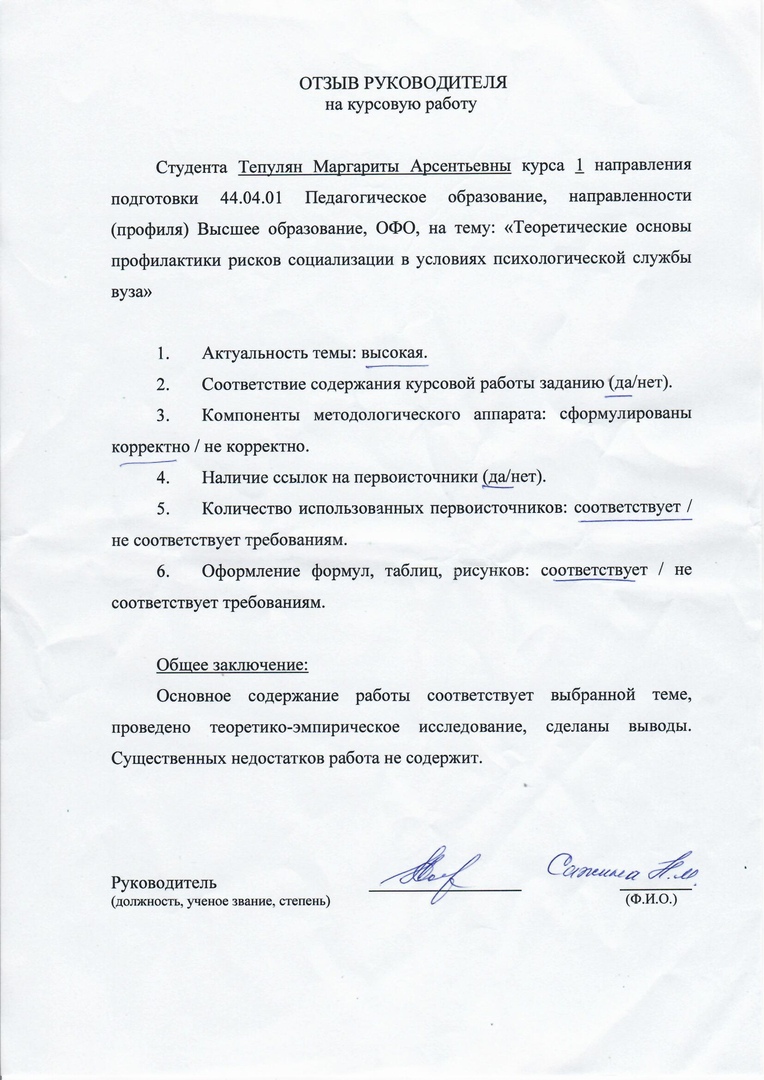 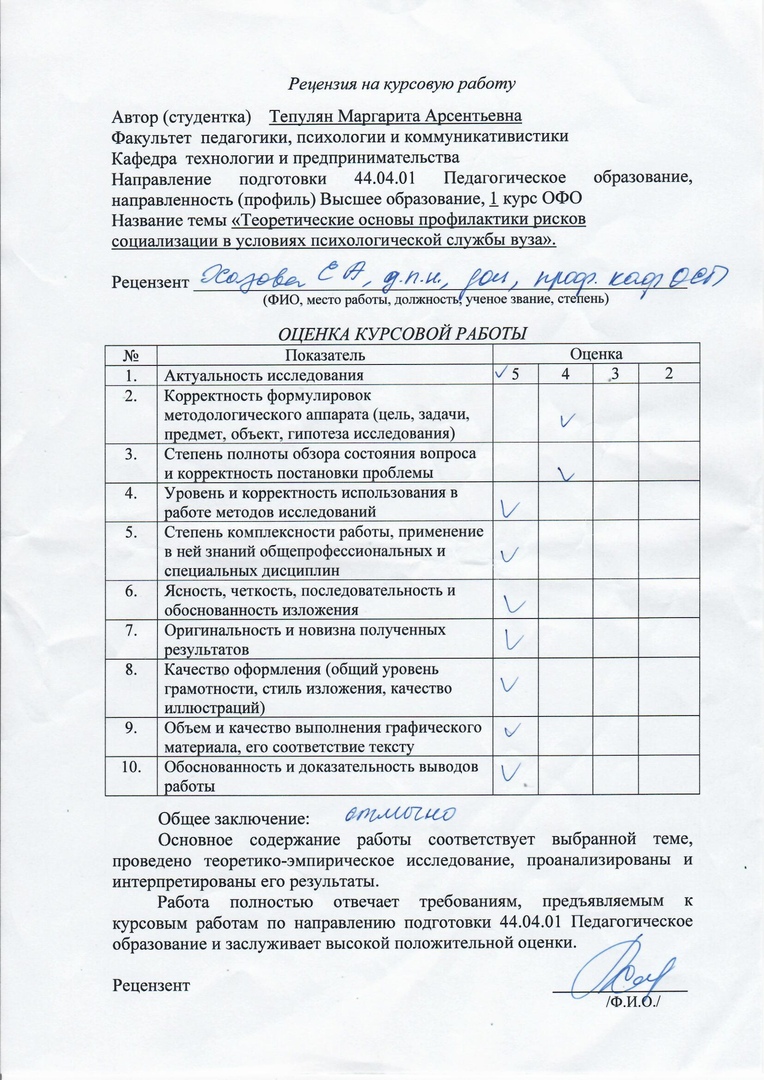 Методики«Смысложизненные ориентации» Дж. Крамбо и Л. Махолика«Опросник смысложизненного кризиса» К.В. Карпинский«Экспресс – диагностика уровня самооценки» Н.П. Фетискин«Исследование самооценки» Дембо – Рубинштейн (А.М. Прихожан)«Исследование самооценки» Дембо – Рубинштейн (А.М. Прихожан)уровень склонности«Смысложизненные ориентации» Дж. Крамбо и Л. Махолика«Опросник смысложизненного кризиса» К.В. Карпинский«Экспресс – диагностика уровня самооценки» Н.П. Фетискин«Исследование самооценки» Дембо – Рубинштейн (А.М. Прихожан)«Исследование самооценки» Дембо – Рубинштейн (А.М. Прихожан)Низкий уровень склонности11 человек 21.15 %9 человек 17.3 %7 человек13.45 %7 человек13.45 %7 человек13.45 %Средний уровень склонности26 человек50 %27 человек51.9 %24 человека46.15 %24 человека46.15 %23 человек44.25 %Высокий уровень склонности15 человек 28.85 %16 человек30.8 %21 человек 40.4 %21 человек 40.4 %22 человек42.3 %Цель занятияМетоды и упражненияМатериалы, уточнения к упражнениямСрокиОтветственныйОриентировочный этапОриентировочный этапОриентировочный этапОриентировочный этапОриентировочный этапПредставление целей занятий. Введение норм групповой работы, создание благоприятных условий.Приветствие.Вступительное слово.Установление правил групповой работы.Упражнение «Настроение»«Небольшое путешествие»РефлексияВедущий представляет информацию о себе, о программе и ее целях, о методах и упражнениях, которые будут использованы. Проводятся упражнения для создания доверительной обстановки.СентябрьСтудентка М.А. ТепулянДиагностический этапДиагностический этапДиагностический этапДиагностический этапДиагностический этапПроведение диагностических методик уровня самооценки и смысложизненных ориентаций1. Проведение методики «Смысложизненные ориентации».Проведение «Опросника смысложизненного кризиса» Карпинский К.В.«Экспресс-диагностика уровня самооценки» Фетискин Н.П.«Исследование самооценки» Дембо – Рубинштейн (Прихожан)Бланки для заполнения опросников и тестов по количеству участников, ручки.сентябрьСтудентка М.А. ТепулянФормирующий этапФормирующий этапФормирующий этапФормирующий этапФормирующий этапЦель занятияМетоды и упражненияМатериалы, уточнения к упражнениямСрокиОтветственныйУпражнения, направленные на формирование адекватной самооценки1. Вступительное слово ведущего.2. Мини-лекция «Что такое самооценка?» 3. Упражнение «Рука достоинств»4.Упражнение «Негативные установки».5.  Упражнение «Рисунок Я»6. Рефлексия.Необходимые материалы: чистый ватман, листы размером А4 по количеству участников, цветные карандаши и фломастеры.октябрьСтудентка М.А. ТепулянУпражнения, направленные на формирование адекватной самооценкиПриветствие.Упражнение «Мое настроение сего​дня»Упражнение «Уровень счастья»Упражнение 3. «Горячий стул»СкульптураУпражнение «Принятие себя».Упражнение «моё качество».РефлексияНеобходимые материалы: цветные карточки, Листы А4, ручки.октябрьСтудентка М.А. ТепулянУпражнения, направленные на формирование адекватной самооценкиПриветствие.Упражнение «цвет настроения».Упражнение «Шаг навстречу»Упржнение « Вот такой я»Упражнение на повышение уверенности в себеЧемодан в дорогу.Рефлексия.Материал: ватманы, цветные фломастеры, маркеры, бланки анкеты по количеству участников.ноябрьСтудентка М.А. ТепулянЦель занятияМетоды и упражненияМатериалы, уточнения к упражнениямСрокиОтветственныйФормирование смысложизненных ориентацийПриветствиеТеоретический блок о смысложизненных ориентациях в форме интерактивной беседы.Упражнение « Мои идеалы»Упражнение « Понимание целей.Упражнение «Три желания»РефлексияМатериал: чистые листы размером А4 на каждого участника (для двух упражнений).ноябрьСтудентка М.А. ТепулянФормирование смысложизненных ориентацийПриветствиеУпражнение «Времена года моей души»Упражнение  «Свободен!»Упражнение «Превращаем проблемы в цепи»Домашнее задание эссе «Смысл жизни».РефлексияМатериал: чистые листы размером А4 на каждого участникадекабрьСтудентка М.А. ТепулянФормирование смысложизненных ориентацийПриветствиеПроверка домашнего задания, обсуждение.Упражнение ««Смысл жизни»Общий групповой рисунок будущего.Рефлексия.На этапе рефлексии необходимо обратить внимание на высказывания участников относительно того, что изменилось в восприятие своих ценностей и ценностях общества.январьСтудентка М.А. ТепулянОбобщающе закрепляющий этапОбобщающе закрепляющий этапОбобщающе закрепляющий этапОбобщающе закрепляющий этапОбобщающе закрепляющий этапЦель занятияМетоды и упражненияМатериалы, уточнения к упражнениямСрокиОтветственныйБеседа, посвящённая обсуждению проведённого тренинга, а также диагностическая работа по 4 методикам.1. Проведение методики «Смысложизненные ориентации».2.	Проведение «Опросника смысложизненного кризиса» К.В.Карпинский. 3. «Экспресс – диагностика уровня самооценки» Н.П.Фетискин. 4. «Исследование самооценки» Дембо – Рубинштейн (Прихожан).Участникам тренинга предлагается личная беседа «по желанию».февральСтудентка М.А. Тепулян